Интеллектуальная олимпиада  (28.09.2017)28 сентября 2017 года в Актовом зале Аграрного колледжа                         г. Дагестанские Огни  прошла IV ежегодная интеллектуально-образовательная олимпиада среди школьников Южного территориального округа Республики Дагестан, организованная МБУ «Даг. Огнинский молодежный центр» городского округа «город Дагестанские Огни».В олимпиаде приняли участие учащиеся старших классов муниципальных образований Южного территориального округа Республики Дагестан. Проведение Олимпиады на базе колледжа имела в том числе и профориентационную цель. Участники до начала олимпиады активно и заинтересовано знакомились с учебно-материальной базой колледжа и интересовались профессиями и специальностями СПО, подготавливаемые в стенах учебного заведения.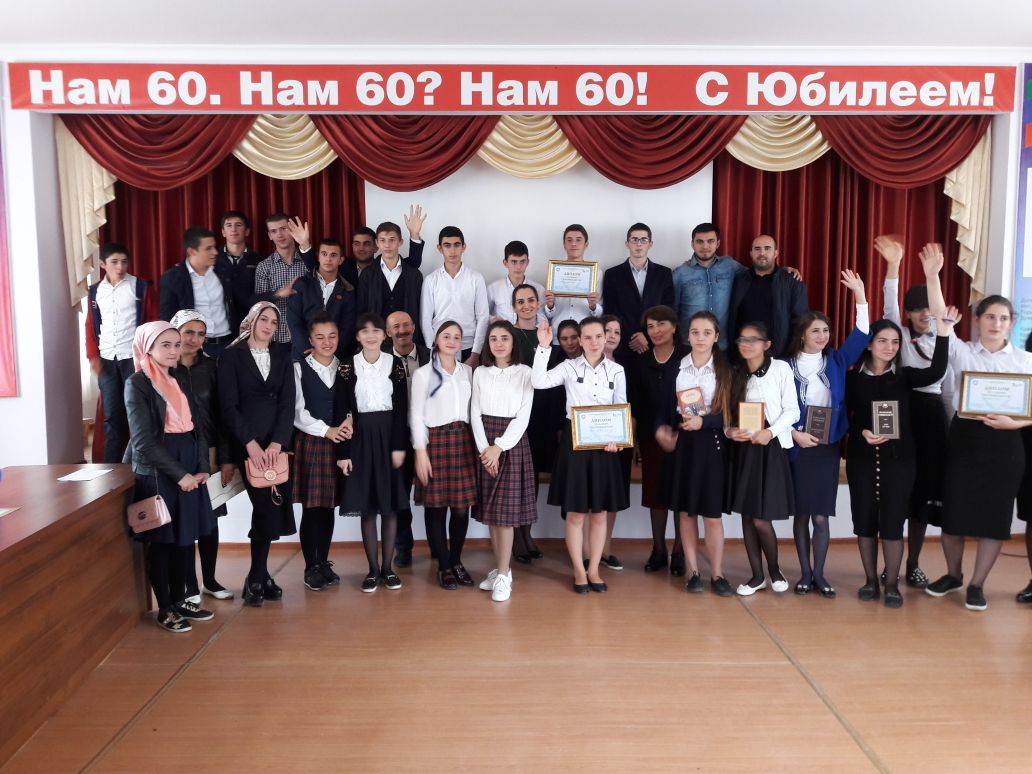 